ΥΠΕΥΘΥΝΗ ΔΗΛΩΣΗ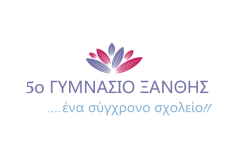  (άρθρο 8 Ν.1599/1986)Η ακρίβεια των στοιχείων που υποβάλλονται με αυτή τη δήλωση μπορεί να ελεγχθεί με βάση το αρχείο άλλων υπηρεσιών (άρθρο 8 παρ. 4 Ν. 1599/1986)Με ατομική μου ευθύνη και γνωρίζοντας τις κυρώσεις (3), που προβλέπονται από της διατάξεις της παρ. 6 του άρθρου 22 του Ν. 1599/1986, δηλώνω ότι:α) Ασκώ νόμιμα την κηδεμονία του/της μαθητή/τριας ……………………………………………………………… β) Αποδέχομαι την ηλεκτρονική ενημέρωση για ζητήματα της πορείας φοίτησής του/της τηλεφωνικά ή με SMS στον αριθμό κινητού τηλεφώνου ( ΑΡΙΘΜΟΣ ΚΙΝΗΤΟΥ……………………………………………………..) που έχω δηλώσει παραπάνω καθώς και ηλεκτρονικών μηνυμάτων στη διεύθυνση ηλεκτρονικού μου ταχυδρομείου. (email……………………………………………………………………)γ)Επιτρέπω  την ανάρτηση/ δημοσίευση φωτογραφιών του παιδιού μου:σε έντυπο ή ψηφιακό υλικό του σχολείου (π.χ. σε λεύκωμα στο τέλος της χρονιάς, στην “εφημερίδα της τάξης” ή σε CD με φωτογραφίες από δραστηριότητες που γίνονται στην τάξη)                                             ΝΑΙ                        ΟΧΙ στον τύπο (π.χ. αν γίνει κάποια καταχώρηση σε τοπική εφημερίδα).                                                    ΝΑΙ                    ΟΧΙ στην ιστοσελίδα του σχολείου (ομαδικών φωτογραφιών ή βίντεο) με σκοπό την προβολή των δραστηριοτήτων του σχολείου , με την προϋπόθεση ότι δεν θίγονται προσωπικά δεδομένα, όπως π.χ. το όνομα, η διεύθυνση της οικίας, το τηλέφωνο επικοινωνίας κ.α.                                                           ΝΑΙ              ΟΧΙ δ) επιτρέπω να δοθεί το email μου στο σύλλογο Γονέων και Κηδεμόνων για ενημέρωση.    ΝΑΙ             ΟΧΙ                                                                                                                                          Ημερομηνία: ..…/…. ./  2021Ο/ Η Δηλών/ουσα (1) Αναγράφεται από τον ενδιαφερόμενο πολίτη ή Αρχή ή η Υπηρεσία του δημόσιου τομέα, που απευθύνεται η αίτηση.(2) Αναγράφεται ολογράφως. (3) «Όποιος εν γνώσει του δηλώνει ψευδή γεγονότα ή αρνείται ή αποκρύπτει τα αληθινά με έγγραφη υπεύθυνη δήλωση του άρθρου 8 τιμωρείται με φυλάκιση τουλάχιστον τριών μηνών. Εάν ο υπαίτιος αυτών των πράξεων σκόπευε να προσπορίσει στον εαυτόν του ή σε άλλον περιουσιακό όφελος βλάπτοντας τρίτον ή σκόπευε να βλάψει άλλον, τιμωρείται με κάθειρξη μέχρι 10 ετών.ΠΡΟΣ(1): Το  5ο Γυμνάσιο  Ξάνθης Το  5ο Γυμνάσιο  Ξάνθης Το  5ο Γυμνάσιο  Ξάνθης Το  5ο Γυμνάσιο  Ξάνθης Το  5ο Γυμνάσιο  Ξάνθης Το  5ο Γυμνάσιο  Ξάνθης Το  5ο Γυμνάσιο  Ξάνθης Το  5ο Γυμνάσιο  Ξάνθης Το  5ο Γυμνάσιο  Ξάνθης Το  5ο Γυμνάσιο  Ξάνθης Το  5ο Γυμνάσιο  Ξάνθης Το  5ο Γυμνάσιο  Ξάνθης Το  5ο Γυμνάσιο  Ξάνθης Το  5ο Γυμνάσιο  Ξάνθης Το  5ο Γυμνάσιο  ΞάνθηςΟ – Η Όνομα:Επώνυμο:Επώνυμο:Επώνυμο:Όνομα και Επώνυμο Πατέρα: Όνομα και Επώνυμο Πατέρα: Όνομα και Επώνυμο Πατέρα: Όνομα και Επώνυμο Πατέρα: Όνομα και Επώνυμο Μητέρας:Όνομα και Επώνυμο Μητέρας:Όνομα και Επώνυμο Μητέρας:Όνομα και Επώνυμο Μητέρας:Ημερομηνία γέννησης(2): Ημερομηνία γέννησης(2): Ημερομηνία γέννησης(2): Ημερομηνία γέννησης(2): Τόπος Γέννησης:Τόπος Γέννησης:Τόπος Γέννησης:Τόπος Γέννησης:Αριθμός Δελτίου Ταυτότητας:Αριθμός Δελτίου Ταυτότητας:Αριθμός Δελτίου Ταυτότητας:Αριθμός Δελτίου Ταυτότητας:Κινητό τηλέφωνο ενημέρωσης κηδεμόνα Κινητό τηλέφωνο ενημέρωσης κηδεμόνα Κινητό τηλέφωνο ενημέρωσης κηδεμόνα Κινητό τηλέφωνο ενημέρωσης κηδεμόνα Τόπος Κατοικίας:Τόπος Κατοικίας:Οδός:Αριθ:ΤΚ:Τηλέφωνα πατέρα Τηλέφωνα πατέρα Τηλέφωνα πατέρα Δ/νση Ηλεκτρ. Ταχυδρομείου κηδεμόνα(Εmail):Δ/νση Ηλεκτρ. Ταχυδρομείου κηδεμόνα(Εmail):Τηλέφωνα μητέρας Τηλέφωνα μητέρας Τηλέφωνα μητέρας Δ/νση Ηλεκτρ. Ταχυδρομείου κηδεμόνα(Εmail):Δ/νση Ηλεκτρ. Ταχυδρομείου κηδεμόνα(Εmail):